MOHI TECHNICAL TRAINING INSTITUTE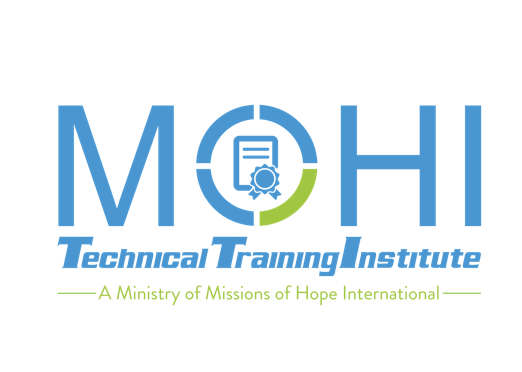 REGISTRATION FORMPersonal Information________________________	__________________________________________Sir Name (last name on ID)	Other Name (start with the first Name on the ID)Date of Birth: ____ /____ /______	ID Number___________________	Gender: M	  FMarried 		Single		Church where you fellowship: __________________	Ministry Participation ________________________
Personal Telephone: __________________________	P.O. Box: __________________________________Alternative telephone: ________________________	Postal Code: ________________________________Email: _____________________________________	Location: __________________________________Country: ___________________________________	Constituency: _______________________________County: ____________________________________	Ward: _____________________________________Guardian/ Parent Details________________________		___________________________________Sir Name				Other Names				      Gender: M	         FPersonal Telephone: ______________________		P.O. Box: __________________________________Alternative telephone: ____________________		Postal Code: ________________________________Email: _________________________________		Location: __________________________________Country: _______________________________		Constituency: _______________________________County: ________________________________		Ward: _____________________________________Course DetailsCourse Applied for: ________________________		Course level applied for: ArtisanCertificateDiplomaSponsored: Yes		NoIf yes, indicate the Organization or Person Sponsoring you _____________________________________________Contact of the Organization or Person Sponsoring you Personal Telephone: ______________________		P.O. Box: ___________________________________Email: __________________________________	Postal code: _________________________________Country: ________________________________		Location: ___________________________________County: _________________________________	Constituency: ________________________________Do you have any physical challenges? Yes	         NoIf yes, explain: ________________________________________________________________________________________________________________________________________________________________________________________________________________________________________________________________I testify and declare that the information provided therein is true and to my best of my knowledgeName: 							Student ID:Signature:						Date: